https://warheroes.ru/hero/hero.asp?Hero_id=9074Кузнецов Фёдор Иванович - начальник разведки 186-й Краснознамённой Брестской стрелковой дивизии 65-й армии 2-го Белорусского фронта, майор.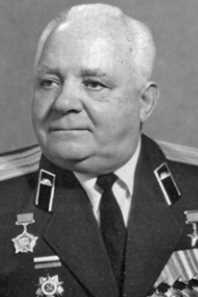 Родился 27 июля 1919 года в деревне Лужки ныне Вязниковского района Владимирской области в крестьянской семье. Русский. Рано остался без отца. Жил в городе Вязники. Окончил школу-семилетку и в 1939 году - Вязниковский льнотехникум. Работал мастером на фабрике «Свободный пролетарий» в Вязниках.В Красной Армии с 1940 года. В 1941 году окончил Бердичевское военное пехотное училище, в 1942 году - Высшую специальную школу Генерального штаба Красной Армии. Член ВКП(б)/КПСС с 1942 года. В боях Великой Отечественной войны с ноября 1942 года. С марта 1943 года – в должности начальника разведки 186-й стрелковой дивизии. Участвовал в сражении на Курской дуге, освобождении Белоруссии. Особо отличился на завершающем этапе войны – в боях на территории Польши и Германии. Дважды представлялся к присвоению звания Героя Советского Союза.В период с 25 по 28 марта 1945 года в боях за пригород и центр города Данциг - ныне польский город Гданьск, майор Кузнецов умело руководил действиями разведывательной роты, бойцы которой уничтожили два орудия, четыре грузовика, несколько паровозов и вагонов, большое количество вражеских солдат и офицеров, пленили свыше ста гитлеровцев, освободили более одной тысячи советских военнопленных. 29 марта группа майора Кузнецова водрузила над ратушей Данцига польский национальный флаг. Затем, выйдя к морскому порту, корректировала огонь артиллерии и удары авиации. 31 марта командир дивизии подписал представление к присвоению звания Героя.Спустя две недели майор Кузнецов вновь отличился. 16-20 апреля 1945 года во главе разведывательного отряда форсировал Ост-Одер и Вест-Одер и заболоченную пойму между ними. Разведчики с боем захватили плацдарм, своими действиями дал возможность сосредоточения подразделений на исходном рубеже. Был вновь представлен к присвоению звания Героя.День Победы встретил в госпитале, 8 мая 1945 годы был тяжело ранен.После окончания войны Ф.И. Кузнецов еще 30 лет прослужил в армии: в 1945-1946 годах был начальником разведки 354-й и 44-й гвардейских дивизий 65-й армии, в 1946-1949 годах возглавлял отдельные мотострелковые батальоны 7-й танковой армии в Северной группе войск и Белорусском военном округе, участвовал в войне в Северной Корее в 1950-1951 годах, позднее был командиром учебно-танкового батальона. В 1957 году окончил Центральные бронетанковые курсы усовершенствования офицерского состава, служил командиром танкового полка, заместителем командира танковой дивизии.С 1976 года полковник Кузнецов Ф.И. - в запасе. После увольнения в запас в 1976-1986 годах работал директором студенческого городка Белорусского технологического института имени С.М. Кирова.Указом Президента СССР от 4 октября 1990 года замужество и героизм, проявленные в борьбе с немецко-фашистскими захватчиками в Великой Отечественной войне 1941 - 1945 годов, полковнику в отставке Кузнецову Фёдору Ивановичу присвоено звание Героя Советского Союза с вручением ордена Ленина и медали «Золотая Звезда».Жил в городе Минск (Беларусь). Умер 8 мая 2001 года.Награждён 2 орденами Ленина, 3 орденами Красного Знамени, орденами Отечественной войны 1-й и 2-й степеней, 2 орденами Красной Звезды, орденом «За службу Родине» 3-й степени (Республика Беларусь, 15.04.1999), медалями, иностранным орденом и медалью.В Минске на доме, в котором жил Герой, установлена мемориальная доска.Источники Кузнецов:Батов П.И. В походах и боях. - М.: Воениздат, 1974Зудилов Г., Ковалев Л. Вязники - город героев. - Владимир, 2005 г.Кавалеры ордена Славы трёх степеней: крат. биогр. слов. – Москва, 2000.